Bell Ringer #54/24/19Why did the Japanese attack Pearl harbor?To make it easier to launch an attack on the West coast of the United StatesTo destroy ships and planes that threatened their expansion plans To demonstrate support for Germany and Italy What was the turning point battle in the Pacific Theatre of the war? (hint: it made our naval forces equal to Japan’s)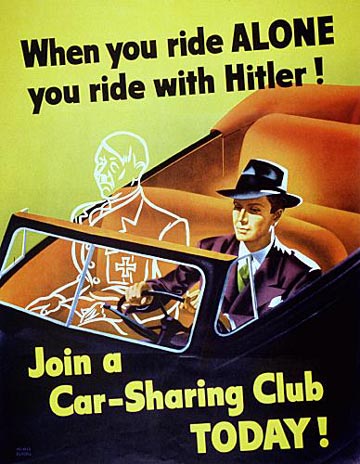 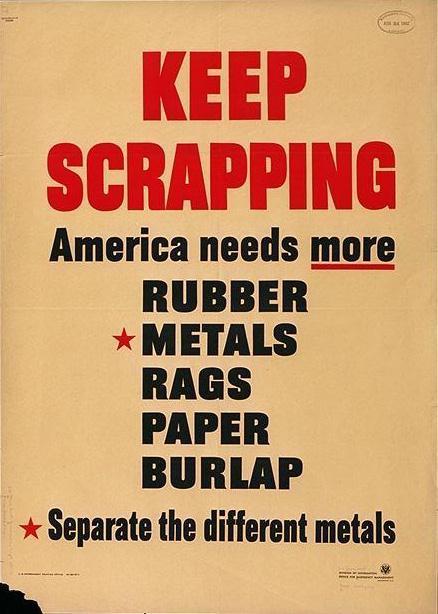 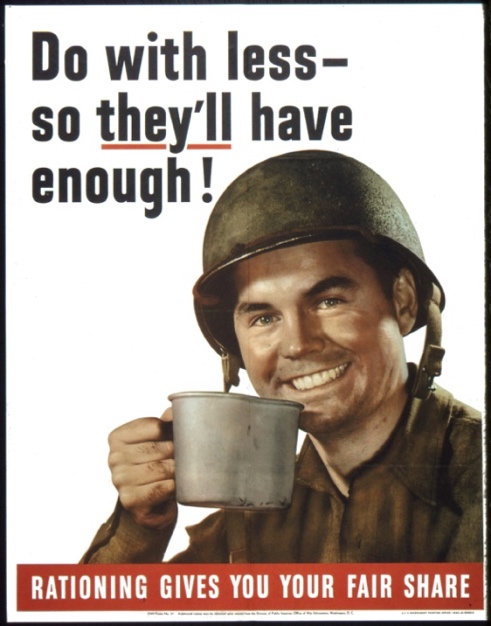 These posters were trying to convince Americans that winning World War II requiredWage and price freezesThe sale of additional war bondsHigher levels of taxation and spendingThe conservation of scarce resources